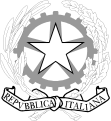 Ministero dell’Istruzione, dell’Università e della RicercaUfficio Scolastico Regionale per il LazioIstituto Magistrale Statale  MARGHERITA DI SAVOIAIndirizzi:  Linguistico — Scienze Umane – Scienze Umane Opzione Economico SocialeVia Cerveteri 55/57  — Distretto  Scolastico 17° - VII MUNICIPIO 00183 – ROMA - 06121122065 PEO: rmpm08000b@istruzione.it  PEC:  rmpm08000b@pec.istruzione.itCOD.MECC.RMPM08000Bwww.margheritasavoiaroma.gov.itRELAZIONE FINALE Addetto Servizi Sicurezza e PrevenzioneANNO SCOLASTICO ________________DOCENTE ______________________________________ INCARICO RICOPERTOATTIVITA’ FORMATIVE SVOLTE NELL’ANNO SCOLASTICO IN CORSOEVENTUALI SUGGERIMENTI O SEGNALAZIONI Roma, __________________Firma________________________________________________